Projekt pn. „Aktywni rodzice – szczęśliwe dzieci” jest współfinansowany ze środków
 Unii Europejskiej w ramach Europejskiego Funduszu Społecznego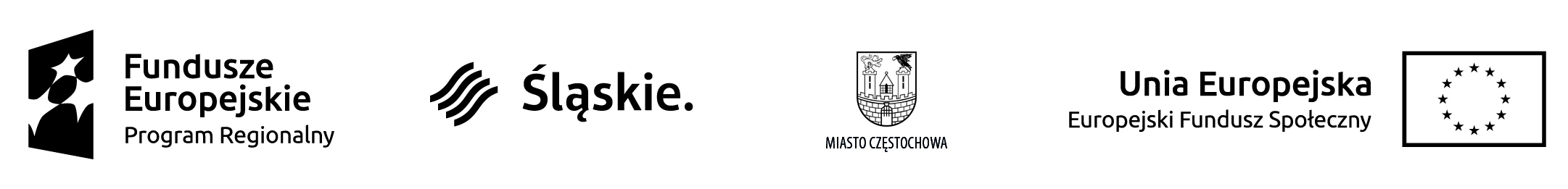 FER.042.5.2017 Załącznik nr 2 do zarządzenia dyrektora nr 2 /2015 z dnia 15.06.2015r. KARTA ZGŁOSZENIOWA DZIECKADO ŻŁOBKA MIEJSKIEGO „Reksio" W CZĘSTOCHOWIEProszę o przyjęcie dziecka /imię i nazwisko/…………………………………….. ur. dnia…………………pesel……………………od dnia……………………… 1.Adres zamieszkania ……………………………………………………………………………………. jeśli inny niż rodziców…………………………………………………………… 2. Członkowie rodziny………. w tym dzieci………….. 3. Czas pobytu dziecka w żłobku: od godziny…………..do godziny…………. 4. Dane osobowe matki: Imię i nazwisko………………………………………………………………… Pesel…………………………………… Numer telefonu………………………… Nazwa i adres zakładu pracy…………………………………………………... …………………………………………………………………………………. 5. Dane osobowe ojca: Imię i nazwisko………………………………………………………………… Pesel…………………………………. Numer telefonu……………………… Nazwa i adres zakładu pracy………………………………………………….. …………………………………………………………………………………. 6. Dane o stanie zdrowia dziecka / stosowana dieta, rozwój psycho – fizyczny/ ………………………………………………………………………………..... ………………………………………………………………………………..... 7. Osoby uprawnione do odbioru dziecka i otrzymywania informacji o dziecku. Rodzice upoważniają do odbioru dziecka niżej wymienione osoby: 1. imię i nazwisko…………………………………………………………. Kim osoba jest dla dziecka…………………….. Dokument tożsamości…………………………. 2. imię i nazwisko………………………………… Kim osoba jest dla dziecka…………………….. Dokument tożsamości…………………………. Załączniki do karty: przy podpisywaniu umowy. 1. Dane o wysokości dochodów rodziców 2. Zaświadczenie lekarskie Świadomy/a/ odpowiedzialności karnej oświadczam, że przedstawione przeze mnie w niniejszej karcie informacje są zgodne ze stanem faktycznym. . Wyrażam zgodę na przetwarzanie moich danych osobowych na potrzeby Żłobka Miejskiego. ………………………………………                                   …………………………………… miejscowość i data                                                                                      podpis rodziców/opiekunów/